     У  К  Р А  Ї  Н  А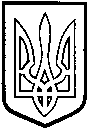             ТОМАШПІЛЬСЬКА РАЙОННА РАДА          В І Н Н И Ц Ь К О Ї  О Б Л А С Т І         Р І Ш Е Н Н Я  №516від 20 серпня 2014 року				                 32 сесія 6 скликанняПро внесення змін до рішення 2 сесії районної ради6 скликання від 15 грудня 2010 року №11 «Про утворення постійних комісій районної ради, обрання їх складу та голів комісій»Відповідно до пункту 2 частини 1 статті 43, частини 1 статті 47 Закону України «Про місцеве самоврядування в Україні», Положення про постійні комісії районної ради, затвердженого рішенням 2 сесії районної ради 6 скликання №14 від 15.12.2010 року, враховуючи заяву депутата районної ради Кіся С.М. та висновок постійної комісії районної ради з питань регламенту, депутатської діяльності і етики, гласності, адміністративно-територіального устрою, взаємодії з органами місцевого самоврядування, зміцнення законності і правопорядку, охорони прав людини, районна рада ВИРІШИЛА:1. Обрати до складу постійної комісії районної ради з питань будівництва, комплексного розвитку та благоустрою населених пунктів, охорони довкілля, регулювання комунальної власності та питань приватизації Кіся Сергія Миколайовича.2. Контроль за виконанням цього рішення покласти на постійну комісію районної ради з питань регламенту, депутатської діяльності і етики, гласності, адміністративно-територіального устрою, взаємодії з органами місцевого самоврядування, зміцнення законності і правопорядку, охорони прав людини (Антонишин П.В.).Голова районної ради					Л.Нароган